         UNIA EUROPEJSKA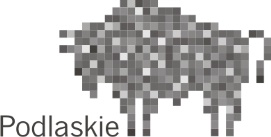 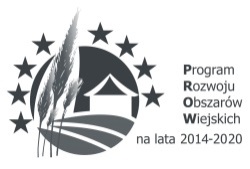 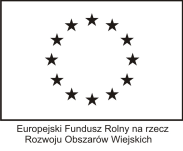 „Europejski Fundusz Rolny na rzecz Rozwoju Obszarów Wiejskich: Europa inwestująca w obszary wiejskie”Załącznik nr 2 do SWZUmowa nr DR-IV/KSOW-3/2024zawarta w dniu ..................................................................................... w Białymstoku między: Województwem Podlaskim, w imieniu którego działa Zarząd Województwa Podlaskiego, z siedzibą w Białymstoku, adres: ul. M. Curie- Skłodowskiej 14, 15-097 Białystok, 
NIP 542-25-42-016, REGON 050658404, zwanym dalej „Zamawiającym”, reprezentowanym przez:1)………………………………………………………………………………………………2)………………………………………………………………………………………………a………………………………………………………….zwanym dalej „Wykonawcą”zwanymi dalej łącznie „Stronami” lub każda z osobna „Stroną”, Umowa zawarta została w wyniku przeprowadzonego postępowania o udzielenie zamówienia publicznego w trybie podstawowym, zgodnie z Ustawą z dnia 11 września 2019 r. - Prawo zamówień publicznych (t.j. Dz. U. z 2023 r. poz. 1605 z późn. zm.) o następującej treści:§ 1Przedmiotem niniejszej umowy jest wykonanie usługi druku oraz dostawy książki kulinarnej pt. „Sery Koryciński- jak je ugryźć” na potrzeby Departamentu Rolnictwa 
i Rozwoju Obszarów Wiejskich w Urzędzie Marszałkowskim Województwa Podlaskiego.Wykonawca zobowiązany jest do jednorazowej dostawy całości przedmiotu zamówienia do siedziby Urzędu Marszałkowskiego Województwa Podlaskiego w Białymstoku 
ul. Wyszyńskiego 1, 15- 888 Białystok w terminie ………. dni kalendarzowych. Termin dostawy zamówienia liczony jest od dnia następnego, od złożenia zamówienia wraz 
z projektem graficznym książki w formacie edytowalnym (pliku PDF) przez Zamawiającego drogą mailową na wskazany adres. Termin wykonania rozumiany jest jako faktyczne dostarczenie całości przedmiotu zamówienia do wskazanej siedziby Zamawiającego.Szczegółowy opis przedmiotu zamówienia został opisany w Załączniku nr 1 do umowy, który stanowi integralną jej część.§ 2Wykonawca oświadcza, iż posiada odpowiednią wiedzę, kwalifikacje, potencjał i doświadczenie niezbędne do wykonania przedmiotu zamówienia, o którym mowa w § 1 niniejszej Umowy i zobowiązuje się go zrealizować z należytą starannością, najwyższymi standardami obowiązującymi w branży drukarskiej.§ 3Za wykonanie całości Zamówienia w okresie trwania umowy Wykonawcy przysługuje wynagrodzenie zgodne z formularzem ofertowym, który stanowi załącznik nr 2 do umowy w kwocie: ………………… zł brutto (słownie: …………………… złotych). Wynagrodzenie zawiera wszystkie składniki cenotwórcze, które obejmują całkowite koszty, jakie poniesie Wykonawca w związku z realizacją umowy przez cały okres jej trwania, w tym m.in. uwzględniają koszty transportu wraz z wniesieniem do lokalizacji wskazanej przez Zamawiającego w § 1 ust. 2, koszty opakowań, ewentualnych ubezpieczeń oraz wszelkie inne koszty.Wynagrodzenie za wykonanie Zamówienia, o których mowa w § 1, będzie przekazane przelewem na rachunek bankowy Wykonawcy o numerze ……………………………………………………. na podstawie prawidłowo wystawionej i zaakceptowanej przez Zamawiającego faktury VAT, w terminie 21 dni od dnia doręczenia jej Zamawiającemu. Podstawą wystawienia faktury jest podpisanie protokołu odbioru wykonania Zamówienia, o którym mowa w § 8 ust. 1.Fakturowanie przedmiotu zamówienia przez Wykonawcę odbędzie się wyłącznie 
w oparciu o dane zamieszczone w formularzu ofertowym. Zamawiający nie dopuszcza stosowania cen jednostkowych nie wymienionych w formularzu ofertowym oraz stosowania przeliczników przy użyciu rabatów (upustów). Niezgodności w tym zakresie będą skutkować nieprzyjmowaniem faktur jako wystawionych niezgodnie z umową.Wykonawca wystawi fakturę w oparciu o wartość zawartą w formularzu ofertowym, która to wartość jest stała przez cały okres trwania umowy i nie ulegnie zmianie w trakcie realizacji umowy.Faktura wystawiona winna być na: Województwo Podlaskieul. M. Curie – Skłodowskiej 14 15 - 097 Białystok NIP 542-25-42-016Urząd Marszałkowski Województwa PodlaskiegoJako dzień zapłaty Strony ustalają dzień wydania dyspozycji przelewu z rachunku bankowego Zamawiającego.Wynagrodzenie nie podlega waloryzacji w trakcie obowiązywania umowy.Zamawiający jest płatnikiem podatku VAT o numerze identyfikacyjnym 542-25-42-016 i upoważnia Wykonawcę do wystawienia faktury VAT bez podpisu odbiorcy.§ 4Zamawiający nie przenosi na Wykonawcę autorskich praw majątkowych do przedmiotu umowy, o którym mowa w § 1 ust. 1 oraz nie zezwala na wykorzystywanie go w zakresie publicznych prezentacji oraz rozpowszechniania w druku i drogą elektroniczną.§ 5Zamawiający przekaże Wykonawcy tekst książki „Sery Korycińskie- jak je ugryźć” 
w formacie edytowalnym w postaci plików elektronicznych w terminie 3 dni kalendarzowych od momentu podpisania umowy przez obie Strony. W przypadku plików, których objętość nie pozwoli na przekazywanie drogą e-mail, Zamawiający udostępni Wykonawcy dostęp do serwera ftp w celu deponowania plików.Wykonawca zobowiązuje się do współpracy z Zamawiającym i udzielania każdorazowo na żądanie Zamawiającego pełnych informacji na temat realizacji umowy oraz dokonania drobnych korekt redakcyjnych w terminie 3 dni kalendarzowych.W przypadku dokonania maksymalnie 2 korekt na dostarczonym projekcie graficznym książki „Sery Korycińskie- jak je ugryźć” wymagana jest akceptacja Zamawiającego 
w terminie 3 dni kalendarzowych.Czas przeznaczony na drobne korekty redakcyjne oraz ich akceptację przez Zamawiającego nie jest liczony do terminu dostawy przedmiotu zamówienia określony 
w § 2 ust. 2.Wykonawca nie ponosi odpowiedzialności za teksty i zdjęcia dostarczone przez Zamawiającego zawarte w książce „Sery Korycińskie- jak je ugryźć”.§ 6Wykonawca ponosi odpowiedzialność za działanie osób trzecich, z którymi współpracuje przy wykonywaniu przedmiotu zamówienia.Zamawiający wymaga, aby w okresie realizacji zamówienia, osoba/-y odpowiedzialne za wykonanie czynności związanych z realizacją zamówienia były zatrudnione przez Wykonawcę lub Podwykonawcę na podstawie umowy o pracę, w wymiarze czasu pracy zapewniającym właściwą realizację przedmiotu zamówienia następujących czynności:korekty graficzne, skład i przygotowanie do druku projektu, druk i oprawa materiałów drukowanych (obejmuje również obsługę urządzeń),znakowanie materiałów, składanie, pakowanie materiałów drukowanych,sztancowanie materiałów drukowanych,koordynowanie czynności związanych z realizacją zamówieniaRealizacja powyższych czynności wiążą się z zobowiązaniem pracownika/-ów do wykonywania pracy określonego rodzaju na rzecz pracodawcy i pod jego kierownictwem oraz w miejscu i czasie wyznaczonym przez pracodawcę, za wynagrodzeniem, przez co spełnia przesłanki art. 22 § 1 ustawy z dnia 26 czerwca 1974 r. Kodeks pracy (t.j. Dz. U. z 2023 r. poz. 1465).W celu weryfikacji zatrudniania, przez Wykonawcę lub Podwykonawcę, na podstawie umowy o pracę, osób wykonujących czynności określone w § 6 ust. 2 niniejszej umowy, Zamawiający przewiduje możliwość żądania w szczególności:oświadczenia zatrudnionego pracownika,oświadczenia wykonawcy lub podwykonawcy o zatrudnieniu pracownika na podstawie umowy o pracę,poświadczonej za zgodność z oryginałem kopii umowy o pracę zatrudnionego pracownika,innych dokumentów zawierających informacje, w tym dane osobowe, niezbędne do weryfikacji zatrudnienia na podstawie umowy o pracę, w szczególności imię i nazwisko zatrudnionego pracownika, datę zawarcia umowy o pracę, rodzaj umowy o pracę i zakres obowiązków pracownika.Wykonawca zobowiązany jest przedłożyć na każde wezwanie Zamawiającego, 
w wyznaczonym w tym wezwaniu terminie (nie krótszym niż 7 dni) i zakresie, dokumentację określoną w § 6 ust. 3.Nieprzedłożenie przez Wykonawcę dokumentacji w zakresie oraz terminie wskazanym 
w wezwaniu o którym mowa w ust. § 6 ust. 4 będzie traktowane jako niewypełnienie obowiązku zatrudnienia Pracownika/ -ów świadczących usługi na podstawie umowy o pracę i będzie podstawą do naliczenia kar umownych zgodnie z zapisami Umowy.Ustalenie wymiaru czasu pracy oraz liczby osób Zamawiający pozostawia w gestii Wykonawcy.Jeżeli w wymienionym dokumencie Wykonawca oświadczy, że czynności związane 
z realizacją zamówienia będzie wykonywał samodzielnie, Zamawiający uzna to 
za spełnienie warunku zatrudnienia na umowę o pracę osób wykonujących czynności związane z realizacją zamówienia.W przypadku uzasadnionych wątpliwości co do przestrzegania prawa pracy przez Wykonawcę lub Podwykonawcę, zamawiający może zwrócić się o przeprowadzenie kontroli przez Państwową Inspekcję Pracy.§ 7W terminie 7 dni od dnia dostarczenia Zamówienia, o których mowa w § 1, zostanie sporządzony protokół odbioru, podpisany przez Wykonawcę i Zamawiającego – przy czym podpis Wykonawcy nie jest konieczny w przypadku przyjęcia Zamówienia bez zastrzeżeń.Protokół odbioru, o którym mowa w ust. 1, powinien zawierać w szczególności:dzień i miejsce odbioru zamówienia,oświadczenie Zamawiającego o braku albo o istnieniu wad w realizacji zamówienia.§ 8W razie niewykonania lub nienależytego wykonania zamówienia z przyczyn zawinionych przez Wykonawcę, Wykonawca zapłaci Zamawiającemu karę umowną w wysokości 20% wynagrodzenia określonego w §3 ust. 1 z zastrzeżeniem ust. 3.Za nienależyte wykonanie umowy Zamawiający uzna dostarczenie przedmiotu zamówienia złej jakości tj. m.in. z nadrukiem o nierównomiernej kolorystyce, rozmytym, zniekształconym, bez ostrych krawędzi wydrukowanych obiektów, z przesunięciami, z plamami,nieczytelnym, rozmytym tekstem, z krzywo przyciętymi krawędziami,z nierównomiernie nałożoną folią, odstającą przy brzegach, z przebarwieniami, pęcherzykami, zagięciami itp.,z nietrwale połączonymi, odrywającymi się elementami,z odłuszczoną farbą, lakierem w miejscach zgięcia (falcowania). Za odstąpienie od umowy w całości lub w części przez którąkolwiek ze stron z przyczyn zawinionych przez Wykonawcę, Wykonawca zapłaci Zamawiającemu karę umowną w wysokości 20% wynagrodzenia określonego w § 3 ust. 1.W przypadku nie wykonania zamówienia w terminie określonym w §1 ust. 2 za każdy dzień zwłoki związany z dostawą zamówienia, Zamawiającemu przysługuje prawo do naliczenia kary umownej w wysokości 1% wynagrodzenia określonego w §3 ust. 1.W przypadku powzięcia informacji przez Zamawiającego o nie zrealizowaniu obowiązku zatrudnienia na umowę o pracę, w wymiarze czasu pracy niezbędnym do właściwej realizacji przedmiotu zamówienia, osoby/ osób wykonujących czynności związane 
z realizacją zamówienia, Wykonawca zapłaci Zamawiającemu karę umowną 
w wysokości 10% wynagrodzenia określonego w § 3 ust. 1.Łączna wysokość kar umownych obciążająca Wykonawcę nie może przekroczyć 40% wartości wynagrodzenia określonego w §3 ust. 1.W przypadku niedotrzymania przez Zamawiającego terminu zapłaty, o którym mowa w § 3 ust. 2, Wykonawcy przysługuje prawo naliczania odsetek ustawowych za każdy dzień opóźnienia.Zamawiający może dochodzić odszkodowań przewyższających zastrzeżone na jego rzecz kary umowne na zasadach ogólnych.Wykonawca wyraża zgodę na potrącenie kar umownych z przysługującego mu od Zamawiającego bieżącego wynagrodzenia za zrealizowane Zamówienia. Żadna ze Stron nie ponosi odpowiedzialności za niewykonanie lub nienależyte wykonanie umowy spowodowane wystąpieniem siły wyższej rozumianej jako zdarzenie nagłe niezależne od woli Stron bądź zdarzenia losowego uniemożliwiające wykonanie umowy w całości lub w części, którego nie można było przewidzieć lub któremu nie można było zapobiec przy zachowaniu należytej staranności. § 9Zamawiający może odstąpić od umowy w całości albo w części, a w szczególności jeżeli zaistnieje przynajmniej jedna z niżej wymienionych okoliczności: Wykonawca nie wykonuje przedmiotu zamówienia zgodnie z warunkami umowy,Wykonawca zaniechał realizacji umowy bądź przerwał jej realizację, W przypadkach określonych w art. 456 ust. 1 ustawy prawo zamówień publicznych.Odstąpienie od umowy w przypadkach określonych w ust. 1 pkt 1 i 2 powinno nastąpić 
w terminie 7 dni kalendarzowych od uzyskania informacji o okolicznościach stanowiących podstawę odstąpienia.§ 10Zmiana istotnych postanowień umowy w stosunku do treści oferty, na podstawie której dokonano wyboru Wykonawcy, polegająca na zmianie terminu realizacji zamówienia, dopuszczalna jest z powodu siły wyższej uniemożliwiającej wykonanie przedmiotu umowy (zdarzenie zewnętrzne o nadzwyczajnym charakterze, niezależne od Stron, niemożliwe lub nadzwyczaj trudne do przewidzenia, którego skutkom nie udało się zapobiec, np. klęski żywiołowe, pożary, strajki generalne, zamieszki), o nie więcej niż 5 dni kalendarzowe.Zmiana umowy wymaga aneksu sporządzonego z zachowaniem formy pisemnej pod rygorem nieważności na wniosek Zamawiającego o dokonanie zmiany na co najmniej 7 dni przed zamierzonym wejściem w życie takiej zmiany. Wniosek powinien być należycie uzasadniony przez Wykonawcę i zaakceptowany przez przedstawiciela Zamawiającego, a proponowana zmiana powinna być dopuszczalna w zakresie niezbędnym do prawidłowej realizacji umowy.Wszystkie powyższe zapisy stanowią katalog zmian, na które Zamawiający może wyrazić zgodę lecz nie stanowią jednocześnie zobowiązania do wyrażenia takiej zgody.§ 11Do współpracy w sprawach związanych z wykonaniem Umowy upoważnia się:ze strony Zamawiającego: …………………..– tel. (85) 66-54-207, e-mail: ksow@podlaskie.eu ze strony Wykonawcy: …………… tel. ………………., e-mail: …………………Zmiana osoby do kontaktów przez którąkolwiek ze stron następuje poprzez powiadomienie drugiej Strony drogą mailową i nie stanowi zmiany treści Umowy.§ 12W sprawach nieuregulowanych niniejszą Umową mają zastosowanie powszechnie obowiązujące przepisy prawa.Spory powstałe w związku z realizacją niniejszej umowy będą rozpoznawane przez sąd właściwy miejscowo ze względu na siedzibę Zamawiającego.Umowę sporządzono w dwóch jednobrzmiących egzemplarzach: jeden dla Wykonawcy, jeden dla Zamawiającego. Integralną część umowy stanowią następujące załączniki:Szczegółowy opis przedmiotu zamówienia, Formularz ofertowy Wykonawcy.WYKONAWCA		                                                   		ZAMAWIAJĄCY………………………………….	                                               …………………………….	